EARTH AND SPACE SCIENCE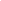 ESS IS A CAPSTONE COURSE DESIGNED TO BUILD ON STUDENTS’ PRIOR SCIENTIFIC AND ACADEMIC KNOWLEDGE AND SKILLS TO DEVELOP UNDERSTANDING OF EARTH’S SYSTEMS:  GEOSPHERE, ATMOSPHERE, HYDROSPHERE, CRYOSPHERE, AND BIOSPHERE.  IT EXPLORES HOW THESE SYSTEMS INTERACT WITH EACH OTHER AND WITHIN A LAGER PLANETARY AND STELLAR SYSTEM.  EARTH’S SYSTEMS CAN BE OBSERVED AND MEASURED AS PATTERNS AND CYCLES, AND DESCRIBED OR PRESENTED IN MODELS USED TO PREDICT HOW EARTH’S SYSTEMS CHANGE OVER TIME.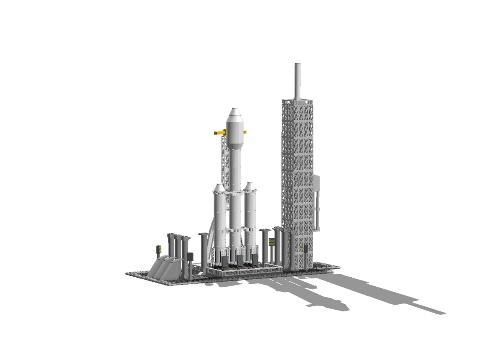 ESS FIVE AREAS OF STUDY:  ASTRONOMY, METEOROLOGY, GEOLOGY, OCEANOGRAPHY, AND ENVIRONMENTAL SCIENCEESS THEMES:  EARTH IN SPACE AND TIME, SOLID EARTH, FLUID EARTHESS STRANDS:  SYSTEMS, ENERGY, AND RELEVANCEAS THERE IS NOT A STUDENT BOOK, THE CLASS WILL BE REQUIRED TO TAKE NOTES AND CREATE VISUALS THAT WILL BE STORED. Either IN THEIR SCIENCE JOURNAL or on google class room for distance learning students.  TO INSURE A SAFE AND PROPER LEARNING ENVIRONMENT THERE ARE SOME CLASS, LAB, AND FIELD TRIP POLICIES THAT MUST BE UNDERSTOOD BY THE STUDENT AND FOLLOWED:BE ON TIME FOR CLASS – AT TIMES THERE WILL BE A JOURNAL ACTIVITY ON THE OVERHEAD and posted in ESS goggle classroom. Students will being work on this assignment AS SOON AS THE STUDENTS ENTER THE ROOM WITH LIMITED CLASS TIME TO FINISH IN CLASS.  IT IS THE STUDENT’S RESPONSIBILITY TO OBTAIN THE ENTRIES AND KEEP UP WITH THEM. TARDINESS WILL BE DEFINED AS NOT IN YOUR SEAT AND READY TO WORK WHEN THE TARDY BELL RINGS.AT THE BEGINNING OF CLASS –STORE PERSONAL ITEMS OUT OF THE WAY.  HAVE ONLY ITEMS NEEDED FOR THE CLASS ON TABLE. 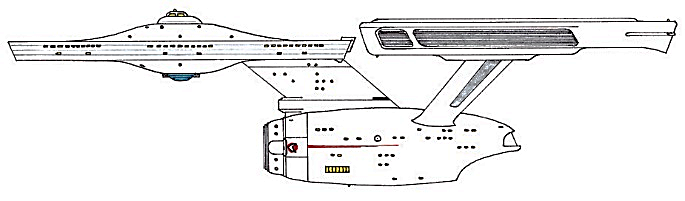 TURN OFF AND PLACE PHONE IN PHONE HOLDER BY THE CLASS ROOM DOOR.  IF I THEAR IT OR SEE IT FLASH IT GOES TO THE OFFICE.SHARPEN PENCILS AS NEEDED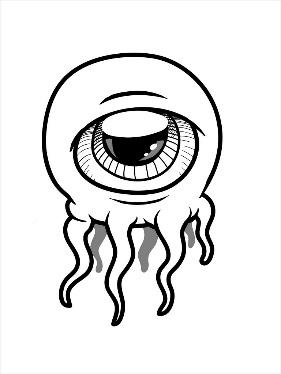 EITHER CHECK THE BOARD FOR JOURNAL ASSIGNMENT OR BEGIN THE JOURNAL YOU WERE HANDED WHEN YOU ENTERED THE DOOR.WHEN FINISHED WITH JOURNAL ACTIVITY, READ QUIETLY UNTIL INSTRUCTION BEGINS. THIS CLASS IS NOT A PLACE FOR VISITING UNLESS PERMISSION IS GIVEN BY THE TEACHER.  I EXPECT ALL STUDENTS TO HAVE A BOOK TO READ WHEN THEY ARE WAITING FOR THE LESSON TO BEGIN.  NOT TO HAVE ONE IS NOT HAVING MATERIALS AND IS SUBJECT TO DISCIPLINARY ACTIONS.STAYING ON TASK -- I EXPECT ALL STUDENTS TO HAVE A BOOK TO READ OR OTHER WORK TO FINISH DURING ANY TRANSITION PERIODS OR FREE TIME.  CLASS IS NOT A PLACE FOR VISITING UNLESS PERMISSION IS GIVEN BY THE TEACHER.  NOT FOLLOWING THIS RULE IS CONSIDERED NOT HAVING MATERIALS AND SUBJECT TO A DETENTION.REQUIRED CLASS MATERIALS -- EACH DAY STUDENTS MUST HAVE/BRING THE FOLLOWING:A BOOK TO READTHREE RING BINDER WITH AMPLE SUPPLY OF NOTEBOOK PAPERSCIENTIFIC CALCULATOR OR CHROMEBOOK. DO NOT BUY AN EXPENSIVE CALCULATOR FOR THIS CLASS.PENS AND PENCILS(NOT HAVING THESE ITEMS IS CONSIDERED NOT HAVING MATERIALS AND SUBJECT TO DETENTION.)THE REST OF THE SUPPLIES CAN BE STORED IN MY ROOM AND USED AS NEEDED.DISCIPLINE – IN ORDER TO CREATE THE PROPER ATMOSPHERE APPROPRIATE FOR LEARNING, CERTAIN RULES MUST BE IN PLACE FOR THE CLASSROOM, LAB.  FOR MINOR INFRACTIONS (MINOR CLASSROOM DISRUPTIONS, OFF TASK BEHAVIOR, ETC.)  THE FOLLOWING STEPS WILL BE TAKEN:STEP 1. -- WRITTEN OR VERBAL WARNING ISSUED TO THE STUDENT.  NOTICE OF CONCERN COMPLETED, PARENT CONTACTED BY TELEPHONE, AND IF NECESSARY A TEACHER/PARENT/STUDENT MEETING IS REQUESTED. 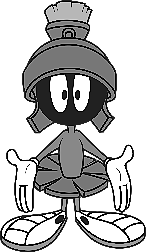 (THIS IS YOUR WRITTEN WARNING.)STEP 2. --   ACCORDING TO THE LEVEL OF DISRUPTION, DETENTION NOTICE COMPLETED OR OFFICE REFERRAL GIVEN IF NECESSARY, PARENT CONTACTED, AND REQUIRED DISCIPLINE MEASURE SERVED.STEP 3. --   OFFICE REFERRAL WITH CORPORAL PUNISHMENT/ISS GIVEN.  PRINCIPAL MAKES PARENTAL CONTACT.STEP 4. -- ADDITIONAL CONSEQUENCES INCLUDING POSSIBLE FAIRVIEW ISS PLACEMENT.  PRINCIPAL WILL MAKE PARENTAL CONTACT.STEP 5. – POSSIBLE SUSPENSION/FAIRVIEW DAEP PLACEMENT.FOR MAJOR INFRACTIONS THAT WARRANT IMMEDIATE REMOVAL OF STUDENT FROM CLASSROOM (I.E. SEVERE CLASSROOM DISRUPTIONS, AGGRESSIVE BEHAVIOR, FIGHTING, ETC.), THE STUDENT WILL BE SENT DIRECTLY TO THE OFFICE WITHOUT THE ABOVE STEPS.  PRINCIPAL WILL HANDLE DISCIPLINE AND PARENTAL CONTACT.ASSIGNMENTS -- ALL WORK IS TO BE DONE IN A TIMELY AND ORDERLY FASHION.  ASSIGNMENTS WILL BE POSTED IN GOOGLE CLASSROOM BY THE END OF THAT DAY’S CLASS.  STUDENTS ARE RESPONSIBLE FOR KEEPING UP WITH ASSIGNMENTS.  ALL HOMEWORK IS EXPECTED AT THE BEGINNING OF THE CLASS ON THE DUE DATE. Due dates are posted on all handed out classwork as well as in the ESS google classroom calendar.   THE FOLLOWING RULES WILL APPLY FOR LATE WORK:I ASSIGN WORK WITH A DUE DATE PRINTED ON IT AND MARKED IN GOOGLE CLASSROOM.  WORK WILL BE TURNED IN ON THIS DATE TO THE EARTH AND SPACE CLASS BIN. AFTER THAT POINT THE STUDENT WILL GET A ZERO BUT WILL STILL HAVE TO COMPLETE THE ASSIGNMENT.  THIS CAN BE DONE IN ISS IF NOT DONE ON OWN TIME.THE REASONING BEHIND THIS IS HAVING MISSING ASSIGNMENTS NOT ONLY AFFECTS THE STUDENT’S GRADE BUT THEIR ABILITY TO UNDERSTAND THE LESSON’S CONCEPT.  IN ADDITION, AFTER A STUDENT RECEIVES THREE ZEROS FOR MISSING HOMEWORK, HE/SHE EARNS A TRIP TO THE OFFICE.IF A STUDENT IS ABSENT, MAKE-UP WORK WILL BE ASSIGNED AND ACCEPTED ACCORDING TO SCHOOL POLICY, BUT SINCE THE STUDENT KNOWS IN ADVANCE WHEN TO FINISH AND TURN IN ASSIGNMENTS, ALL WORK SHOULD BE TURNED IN ON THE DUE DATE EXCEPT IN SPECIAL CIRCUMSTANCES.  IN CASE OF SPECIAL CIRCUMSTANCES IT IS THE RESPONSIBILITY OF THE STUDENT TO DISCUSS THE MATTER WITH THE TEACHER AND MAKE ARRANGEMENTS PREFERABLY PRIOR TO THE ABSENCE.  THERE IS NO GUARANTEE MISSING A TEST OR QUIZ -- ALL MISSED TESTS AND QUIZZES WILL BE MADE UP BEFORE OR AFTER SCHOOL UNLESS THE STUDENT COMES IN AND MAKE ARRANGEMENTS FOR MAKING UP THE TEST.  (I.E. CORRAL)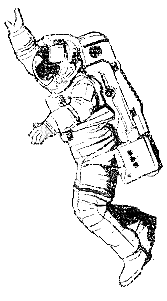 IF YOU MISS THE DAY BEFORE A TEST OR QUIZ -- IN MOST CASES THE STUDENT SHOULD BE READY TO TAKE THE TEST/EXAM BECAUSE THE STUDENT WILL KNOW IN ADVANCE ABOUT THE TEST.  IF THE STUDENT IS NOT READY, THEN THE PROCEDURE FOR MISSING A TEST/QUIZ WILL BE FOLLOWED. MISSING A LECTURE -- CHECK GOOGLE CLASSROOM FOR DAILY ASSIGNMENT AND READ ANY ASSIGNED WORK AND NOTES POSTED IN GOOGLE CLASSROOM.  IF ALL ELSE FAILS COME IN DURING THE TUTORIAL TIMES TO COPY THE NOTES.MISSING A LAB -- THE STUDENT IS TO MAKE ARRANGEMENTS WITH THE CLASSROOM TEACHER TO COME IN TO MAKE A LAB UP OR TO COMPLETE AN ALTERNATE ASSIGNMENT IN PLACE OF THE LAB.IF YOU MISSED A CLASS PERIOD WHEN AN ASSIGNMENT WAS DUE - THE ASSIGNMENT SHOULD BE COMPLETED AND RETURNED AT THE BEGINNING OF CLASS ON THE DAY YOU RETURN.PARENTS, IF YOUR CHILD IS ABSENT FOR MORE THAN ONE DAY, PLEASE CONTACT THE SCHOOL FOR ASSIGNMENTS.  PLEASE MAKE EVERY EFFORT TO SEE THAT YOUR CHILD IS PRESENT IN CLASS. I HOPE TO WORK IN AS MANY HANDS ON ACTIVITIES AND FIELD TRIPS AS POSSIBLE AND THESE WILL BE DIFFICULT TO DUPLICATE AT HOME. OBTAINING AND COMPLETING MAKE-UP WORK IS THE STUDENT’S RESPONSIBILITY!!!GRADING  - GRADES WILL BE ASSIGNED FOR THE FOLLOWING CATAGORIES:HOMEWORK -----------------------------------------------------------------------40%EXAMS/QUIZZES ----------------------------------------------------------------20%JOURNALS -------------------------------------------------------------------------30%COOPERATION AND PARTICIPATION -------------------------------10%OUTSIDE ASSIGNMENTS -- OUTSIDE READING, HANDOUTS FOR READING, AND CERTAIN SHOWS OR VIDEOS WILL BE ASSIGNED.  WHEN ASSIGNED THE STUDENT IS EXPECTED TO DO THE ASSIGNMENT AND BE READY TO DISCUSS IN THE FOLLOWING DAY’S CLASS.  NOTE TAKING MAY BE NECESSARY.  DOING THESE TYPES OF THE ASSIGNMENTS IS PART OF THE STUDENT’S RESPONSIBILITY AND WILL REFLECT ONE WAY OR THE OTHER ON THE STUDENT’S GRADE.  JOURNALS -- THE THREE RING BINDER IS CONSIDERED THE STUDENT’S LAB JOURNAL AND WILL HAVE THESE THREE TYPES OF ENTRIES:FIRST IT IS A LAB MANUAL.  HERE THE STUDENT WILL KEEP ALL NOTES, DIAGRAMS, AND LAB PAPERS.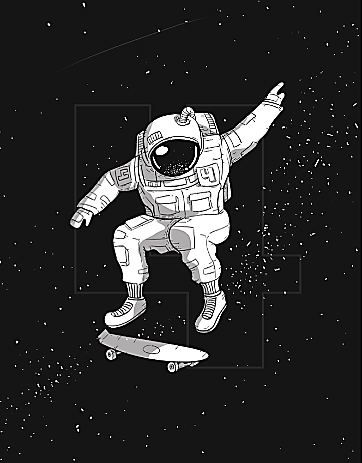 SECOND WILL BE ALL ASSIGNMENTS GRADED OR UNGRADED.  IT IS IMPORTANT AND THE RESPONSIBILITY OF THE STUDENTS TO KEEP UP WITH ALL PAPERS CONCERNING THE CLASS AND THEIR GRADES.  IN CASE THERE IS A QUESTION ABOUT A GRADE THIS IS THE ONLY WAY A CORRECT ASSESSMENT CAN BE MADE.  IF THE STUDENT DOES NOT KEEP THE PAPERS IN THEIR JOURNAL, THEN WHAT IS IN THE GRADE BOOK WILL BE THE RECORDED GRADE.THE FINAL AND THIRD ENTRY WILL BE THE JOURNAL ACTIVITIES AND ALL OTHER HANDOUTS.THE JOURNAL IS VERY IMPORTANT TO YOUR CHILD’S GRADE.  IT MUST BE NEAT AND IN CHRONOLOGICAL ORDER TO OBTAIN A GRADE.  IT CARRIES 20% OF THE SIX WEEKS GRADE AND CANNOT BE DROPPED.LABS – EARTH AND SPACE SCIENCE HAS SEVERAL LABS AND ALL SCIENCE LABS HAVE REQUIREMENTS.  PLEASE READ THE LAB CONTRACT HANDED OUT, SIGN IT, STUDENT SIGN IT, AND RETURN TO ME.  NO STUDENT WILL BE ALLOWED TO PARTICIPATE IN LABS UNTIL THE CONTRACT IS RETURNED AND THEY PASS THE LAB SAFETY TEST.  IF A SAFETY MEASURE IS VIOLATED, THE STUDENT WILL FACE CONSEQUENCES.  THESE CONSEQUENCES MAY BE DETENTION, LAB CLEAN-UP AFTER SCHOOL, PARENT CONTACT, OR OFFICE REFERRAL.  THE LAB IS NOT A PLACE FOR HORSEPLAY, CARELESSNESS, ETC.  SUCCESS IN THE LAB WILL OCCUR IF ALL PROCEDURES AND SAFETY RULES ARE FOLLOWED CLOSELY. STUDENTS WILL BE CHARGED FOR BREAKAGE OF MATERIALS IF THAT BREAKAGE RESULTS FROM CARELESSNESS OR HORSEPLAY IN THE LAB. 10. FIELD TRIPS – IF THE OPPORTUNITY PRESENTS ITSELF FOR A FIELD TRIP I WILL GET THAT INFORMATION TO THE PARENTS.  IF PARENTS KNOW OF A FIELD TRIP THIS CLASS CAN MAKE PLEASE SEND THE INFORMATION TO ME.11.  CHEATING/PLAGIARISM -- HONESTY IS IMPORTANT IN ANY SITUATION AND THIS IS A REMINDER OF DOING YOUR OWN WORK.  YOU WILL GET CREDIT FOR WORK YOU PERSONALLY HAVE DONE.  A COUPLE OF THINGS WILL CAUSE YOU TO LOSE CREDIT FOR ASSIGNMENTS OR ANY OTHER WORK DONE IN THIS CLASS:IF YOU COPY SOMEONE ELSE'S WORK AND CLAIM AS YOUR OWN, YOU LOSE CREDIT, AND IF YOU ALLOW SOMEONE TO COPY YOUR WORK FOR CLASS CREDIT, YOU LOSE CREDIT.  IF YOU TURN IN A PAPER AND YOU HAVE PLAGIARIZED ANY PORTION OF THE WORK.  ALL RESEARCH PAPER PROPER CITATIONS WILL BE USED. 12.  ROOM -- IT IS THE RESPONSIBILITY OF EACH STUDENT TO CLEAN UP AFTER THEMSELVES IN THE ROOM AND ON FIELD TRIPS.  THE STUDENT IS NOT TO LEAVE THE ROOM UNTIL ANY MESS IS CLEANED UP.  THE STUDENT SHOULD ALLOW SIGNIFICANT TIME TO DO THIS BEFORE THE CLASS TIME ENDS.   13. Distance Learning policy: Students who attend class via distance learning are required to log into their google classroom every day five minutes before class is due to begin. Below is the link for Mrs. Allison’s  ESS class: https://classroom.google.com/u/0/c/MTE1MDg1MjQyMTc4Once you are logged into the ESS google classroom click on classwork.  On the middle right of your screen you will find a link for the google classroom calendar click on it.  There in teal is a recurring link for ESS google meet. Once you are logged into the class google meet video conference you will be directed to open the attached syllabus that will be discussed on the first day.  All policies in the syllabus that outline, grades, due dates, late work, class rules course requirements are the same for in person instruction and distance learning instruction.  It is the responsibility of the distance learning student to communicate issues, problems and questions as quickly as possible with their teacher.  If you have issues logging into google classroom send me an email immediately at jacklin.allison@rlisd.net or call me at (325)-453-4555 ex.1210. TO THE PARENTS:I LOOK FORWARD TO TEACHING YOUR CHILD THIS YEAR AND WITH EVERYONE’S EFFORT, WE WILL HAVE A FANTASTIC YEAR THAT FLIES BY.  IF YOU NEED TO TALK TO ME ABOUT YOUR CHILD OR THIS CLASS, MY CONFERENCE PERIODS ARE BETWEEN CONFERENCE PERIODS BETWEEN 8:30 -- 9:16 A.M. AND 10:59 -- 11:45 A.M. BUT YOU ARE WELCOMED TO MEET WITH ME BEFORE AND AFTER SCHOOL.   PLEASE MAKE AN APPOINTMENT IN ADVANCE AND CHECK IN WITH THE OFFICE BEFORE COMING TO MY ROOM DURING THE SCHOOL DAY.  YOU CAN ALSO CONTACT BY EMAIL AT jacklin.allison@rlisd.net , CALL THE SCHOOL (453-4555).     PLEASE FEEL FREE TO CONTACT ME CONCERNING ANY SUBJECT.KEEP THIS COPY OF POLICIES IN YOUR NOTEBOOK.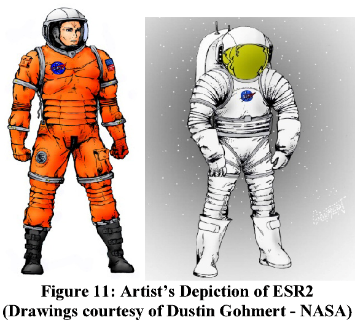 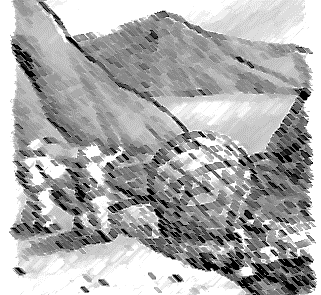 Please Fill out last page and return to be by the end of the first week. Thank you Mrs. AllisonMrs. Allison,            I HAVE RECEIVED AND HAVE READ AND UNDERSTAND THE POLICIES AND PROCEDURES AS OUTLINED IN THE FORENSIC POLICY/SYLLABUS, HAVE READ YOUR COURSE EXPECTATIONS AND RETAINED A COPY OF THE LAB/FIELD TRIP SAFETY MATERIAL.  I HAVE DISCUSSED THE CONTENT WITH MY SON/DAUGHTER AND WE BOTH UNDERSTAND THAT IT IS HIS/HER RESPONSIBILITY TO FOLLOW THE RULES AND PROCEDURES THAT ARE SET FORTH.  I ALSO GIVE MY PERMISSION FOR MY SON/DAUGHTER TO ATTEND FIELD TRIPS WITH RLISD.  I UNDERSTAND THAT MRS. SERVICE AND RLISD ARE NOT RESPONSIBLE FOR ANY ACCIDENTS THAT COULD OCCUR. I UNDERSTAND THAT FIELD TRIPS ARE REQUIRED FOR EARTH AND SPACE SCIENCE AND AGREE THAT MY STUDENT WILL TRAVEL ON SAID TRIPS AS REQUIRED BY THE COURSE.  _______________________________             __________________________________     STUDENT NAME                                  STUDENT SIGNATURE_______________________________             ___________________________________PARENT/GUARDIAN NAME                  PARENT/GUARDIAN SIGNATUREPARENT/ CONTACT INFORMATION:HOME PHONE NUMBER:      ___________________________________________________________WORK PHONE NUMBER:      ___________________________________________________________CELL PHONE NUMBER:        ___________________________________________________________GUARDIAN’S EMAIL ADDRESS:  ________________________________________________________I WOULD PREFER TO BE CONTACTED ABOUT MY STUDENT’S GRADES/CONDUCT VIA_____ PHONE (YOU MAY SPECIFY WHICH NUMBER)_____ E-MAIL (YOU MAY SPECIFY IF YOU LISTED MORE THAN ONE) _____ DO NOT HAVE A PREFERENCEComments/Questions:LIST OF SUPPLIES:NOTEBOOK PAPER3 RING BINDER (NO MORE THAN 2”)BLACK OR BLUE PENS (I WILL NOT ACCEPT OR GRADE PAPERS IN ANY OTHER COLOR)PENCILS AND ERASER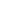 SCISSORSRULER1 BOX KLEENEXGLUECALCULATOR (CAN BE AN OLD ONE OR AN APP ON PHONE.  PLEASE DO NOT BUY ONE)ZIPLOCK BAGS -- QUART SIZECLOROX WIPES OR SIMILAR TYPESOPTIONAL:SMALL BOX OF COLOR (I HAVE SOME FOR CLASS BUT STUDENT MAY NEED SOME FOR HOMEWORK)HAND HELD SHARPENERSUPPLIES WILL NEEDED BY THE SECOND WEEK OF SCHOOL AND IS REQUIRED FOR ALL STUDENTS.  IF THIS IS NOT POSSIBLE PLEASE SEND A NOTE EXPLAINING THIS AND GIVE A DATE WHEN IT WILL BE POSSIBLE TO OBTAIN SUPPLIES.  IF THERE IS A REASON THE STUDENT CAN NOT HAVE NEEDED SUPPLIES PLEASE CONTACT ME EITHER BY PHONE, EMAIL, OR NOTE.  THIS WILL STOP THE STUDENT BEING DISCIPLINED AND EMBARASSED.NOTES: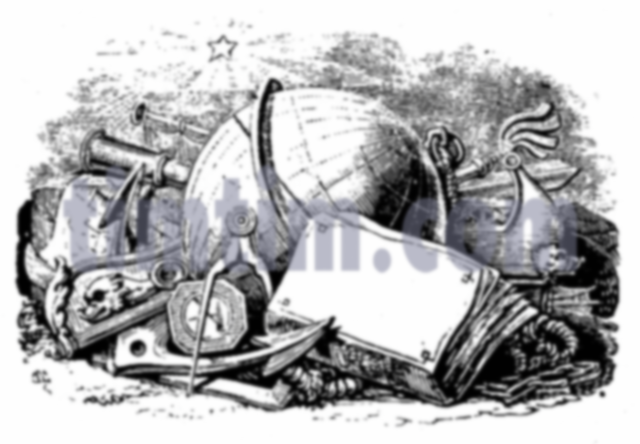 . 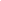 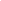 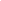 